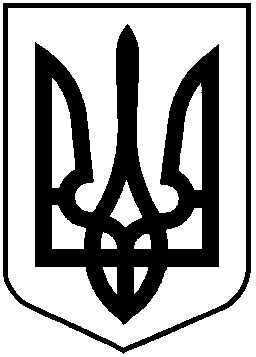 НАЦІОНАЛЬНА КОМІСІЯ З ЦІННИХ ПАПЕРІВТА ФОНДОВОГО РИНКУР І Ш Е Н Н Я«07» травня  2020	              м. Київ			         №222Про розгляд скарги публічного акціонерного товариства «ТЕРНОПІЛЬНАФТОПРОДУКТ» від 18.02.2020 № 9 на постанову про накладення санкції за правопорушення на ринку цінних паперів від 14.02.2020 № 035-ЗХ-1-ЕУповноваженою особою Національної комісії з цінних паперів та фондового ринку (далі – Комісія) – директором департаменту Комісії у Західному регіоні -  Савицькою Д.І., у відношенні публічного акціонерного товариства «ТЕРНОПІЛЬНАФТОПРОДУКТ» (далі – ПАТ «ТЕРНОПІЛЬНАФТОПРОДУКТ», Скаржник, Товариство), (місцезнаходження: 46010, м. Тернопіль вул. Поліська, 1) було винесено постанову про накладення санкції за правопорушення на ринку цінних паперів від 14.02.2020 № 035-ЗХ-1-Е, відповідно до якої за порушення вимог законодавства про цінні папери, нормативних актів Комісії застосовано санкцію у вигляді попередження. Згідно з пунктом 5 статті 8 Закону України «Про державне регулювання ринку цінних паперів в Україні» Національна комісія з цінних паперів та фондового ринку має право у разі порушення законодавства про цінні папери, нормативних актів Національної комісії з цінних паперів та фондового ринку виносити попередження, зупиняти на термін до одного року розміщення (продаж) та обіг цінних паперів того чи іншого емітента, дію ліцензій, виданих Національною комісією з цінних паперів та фондового ринку, анулювати дію таких ліцензій.  У своїй скарзі від 18.02.2020 № 9 Товариство не погоджується з постановою про накладення санкції за правопорушення на ринку цінних паперів від 14.02.2020 №035-ЗХ-1-Е та просить її скасувати, а справу закрити.…На підставі викладеного вище та керуючись пунктом 8 розділу XV Правил розгляду справ про порушення вимог законодавства на ринку цінних паперів та застосування санкцій, затверджених рішенням Комісії від 16.10.2012 № 1470 (зі змінами), зареєстрованих в Міністерстві юстиції України 05.11.2012 за №1855/22167, Національна комісія з цінних паперів та фондового ринкуВ И Р І Ш И Л А :1. Постанову про накладення санкції за правопорушення на ринку цінних паперів від 14.02.2020 № 035-ЗХ-1-Е залишити без змін, а скаргу ПАТ «ТЕРНОПІЛЬНАФТОПРОДУКТ» від 18.02.2020 № 9 - без задоволення.2. Копію даного рішення направити особі, яка звернулася зі скаргою.3. Контроль за виконанням цього рішення залишаю за собою.Це рішення може бути оскаржено до суду відповідно до законодавства України.Голова Комісії						Т. ХромаєвПротокол засідання Комісіївід «07» травня 2020 №23